VOLUNTEER APPLICATION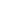 Our organization encourages the participation of volunteers who support our mission. Kindly fill out the information and submit your application. The information on this form will be kept confidential and will help us find the most satisfying and appropriate volunteer opportunity for you. Thank you for your interest in our organization. PERSONAL DETAILS: 								Date: EDUCATIONAL BACKGROUND:LANGUAGES KNOWN: VOLUNTEERING PLANS: VOLUNTEER FOR: (Pls ✓)ChildrenWomenMenMentally Challenged KidsMentally Challenged Women/MenOld Age Men/WomenAREA OF INTEREST:OTHER INFORMATION:Give us a brief introduction about yourself: What motivates you to work with Maher? How would you like to contribute towards Maher’s mission?Please describe your volunteer experiences with any other NGO or community: Are there any other specific remarks would you like to share which we should know before your arrival?GUIDELINES FOR VOLUNTEERS:Do not use alcohol, tobacco products, or drugs. Live simply. Be mindful towards the local culture, local community, staff and other volunteers. Practice personal hygiene; share workload and maintain cleanliness in volunteer accommodation. Wear culturally appropriate clothing; and respect culturally acceptable gender interactions. Practice love and compassion in your work and interactions. NOTE: 1. Volunteers must secure travel medical insurance coverage for the duration of their time with Maher2. International volunteers must submit a copy of their passport and visa before arrival.3. You are required to submit the police clearance certificate after your arrival at the Maher. I do hereby declare that all the above information given by me are true to the best of my knowledge and beliefSignature:	FIRST NAME:FIRST NAME:FIRST NAME:FIRST NAME:FIRST NAME:FIRST NAME:LAST NAME:LAST NAME:LAST NAME:LAST NAME:LAST NAME:LAST NAME:ADDRESS LINE 1:ADDRESS LINE 1:ADDRESS LINE 1:ADDRESS LINE 1:ADDRESS LINE 1:ADDRESS LINE 1:ADDRESS LINE 2:ADDRESS LINE 2:ADDRESS LINE 2:ADDRESS LINE 2:ADDRESS LINE 2:ADDRESS LINE 2:CITY:CITY:COUNTRY:COUNTRY:STATE:COUNTRY: EMAIL I’D: EMAIL I’D: EMAIL I’D: TELEPHONE:TELEPHONE:TELEPHONE:DATE OF BIRTH:DATE OF BIRTH:DATE OF BIRTH:GENDERGENDERGENDERPASSPORT NO (COUNTRY): PASSPORT NO (COUNTRY): PASSPORT NO (COUNTRY): PASSPORT NO (COUNTRY): PASSPORT NO (COUNTRY): PASSPORT NO (COUNTRY): Highest Degree:Specialized Study:Professional Certification:Professional Certification:FULL-TIMEFULL-TIMEFULL-TIMEFULL-TIMEAnticipated length of services: Anticipated length of services: Start date:End date:Accommodation Required:  Yes/NoAccommodation Required:  Yes/NoPART-TIMEPART-TIMEPART-TIMEPART-TIMEExpected Number of Hours per week:Expected Number of Hours per week:Weekdays: Weekdays: Morning/Afternoon/Evening: Morning/Afternoon/Evening: Weekend: Weekend: EDUCATIONTEACHING: Teaching New LanguagesTeaching EnglishTeaching in Vernacular Teaching basic IT Skills Any other teachingsHelping in homeworkRemarks (if any):TEACHING: Teaching New LanguagesTeaching EnglishTeaching in Vernacular Teaching basic IT Skills Any other teachingsHelping in homeworkRemarks (if any):EXTRA CURRICULAR ACTIVITIES Teaching musical instrument Guitar/Keyboard/Flute/Tabla/HarmoniumTeaching singing Hindustani Vocal/Carnatic Vocal/ Folk Songs/Devotional Songs/OthersCooking ClassTeaching Various CraftHandicraft/OthersTeaching Yoga/MeditationGardeningWall DecorationRemarks (if any):Teaching musical instrument Guitar/Keyboard/Flute/Tabla/HarmoniumTeaching singing Hindustani Vocal/Carnatic Vocal/ Folk Songs/Devotional Songs/OthersCooking ClassTeaching Various CraftHandicraft/OthersTeaching Yoga/MeditationGardeningWall DecorationRemarks (if any):SOFT KILL/OTHER TRAININGPersonal Grooming Menstrual CyclePersonal Hygiene for womenPublic SpeakingCommunication Skills Personality Development Self-defense training for women/girlsRemarks (if any): Personal Grooming Menstrual CyclePersonal Hygiene for womenPublic SpeakingCommunication Skills Personality Development Self-defense training for women/girlsRemarks (if any): 